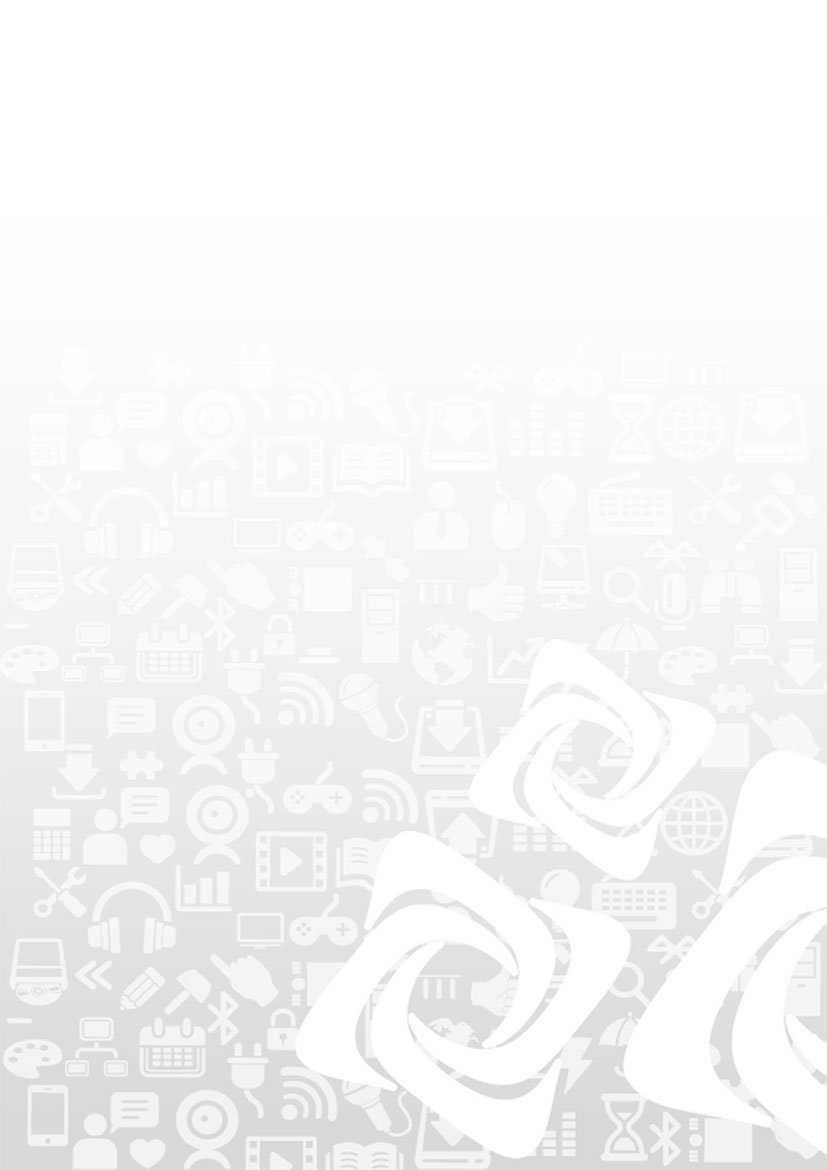 	ОГКУ ЦЗН города Саянска  информируетКаждый год мы с вами традиционно отмечаем знаковую дату – 19 апреля, которая исторически является для нас профессиональным праздником. В этом году этот весенний день юбилейный – со дня появления Закона о занятости населения в Российской Федерации прошло 30 лет!Именно этот нормативный документ, принятый в 1991 году, установил основополагающие правила для защиты прав всех  трудоспособных  граждан, где обозначены главные принципы социальной защиты россиян от безработицы. Закон послужил отправной точкой для создания и выстраивания системы региональных органов занятости. В результате три десятка лет тому назад во всех субъектах Российской Федерации были сформированы профильные управления в структуре исполнительной власти, а также создана весьма обширная сеть территориальных центров занятости населения. При этом работа данных  учреждений сразу же начала подвергаться жизненной проверке на эффективность и качество.Минувший 2020 год стал для работников службы занятости проверкой на профессионализм и умение гибко и оперативно реагировать на сложную ситуацию. Ввиду массовых ограничений из-за коронавирусной инфекции центры занятости населения перешли на новый формат взаимодействия с гражданами и работодателями – дистанционный режим.В целом надо отметить, специалисты органов службы занятости не только справились, но и сумели использовать плюсы современных онлайн-возможностей.Деятельность службы занятости находится на стыке разноплановых знаний, а ее результат во многом  зависит от умения найти контакт с каждым человеком. Очень важно, чтобы сотрудники получали позитивные встречные импульсы от клиентов и укрепляли свой имидж профессионала при взаимодействии с партнерами-работодателями. А главное – ощущали собственную востребованность и действительно большую значимость ежедневного труда!